VII.     BIBLIOGRAFIA1.- Becker Jeffrey, Caldewell Guy. 2009. Biotecnología: curso de prácticas de Laboratorio. Editorial Acribia S.A. Zaragoza- España2.- Crueger W y A Crueger. 2003. Biotecnología: Manual de microbiología industrial.3ra  ed. Edit. Acribia SA. Zaragoza-España.3.- Gerald Jagnow, Wolfman David. 2009. Biotecnología. Editorial Acribia, Zaragoza - España4.- Trevan M.D, Boffey S. 2008. Biotecnología Principios Biológicos. Editorial Acribia, Zaragoza - España5.- Owen P. Ward. 2009 Biotecnología de la Fermentación: Principios, Procesos y Productos.. Editorial Acribia, Zaragoza - España5.-Sociedad Española de Biotecnología. 2010. Biotecnología y salud. Imprime: Artes Graficas G3 S.A.6.- Gareth M. Evans , Judith C. Furlong. 2009 Environmental Biotechnology Theory and Application. . University of Durham, UK and Taeus Biotech LtdREFERENCIAS BIBLIOGRAFICAS ADICIONALESChang R. 2012. Química. 10a ed. Edit. Mc Graw Hill.Mexico. REFERENCIAS EN LA WEB
Activa químicahttp://nelsoncobba.blogspot.com/2008_06_01_archive.htmlhttp://www.youtube.com/watch?v=KJ57CBipEVc&feature=relatedSe recomienda al alumno revisar periódicamente las páginas Webb de las siguientes instituciones:		Consejo Nacional del medio ambiente		: www conam.gob.pe		Programa Ambiental de 		: www unep.org/                                Sociedad Peruana de Derecho Ambiental	: www apda.org.pe		Instituto Nacional de Recursos Naturales	: www inrena.gob.pe		Instituto Geofísico del Perú			: www igp gob pe		Greenpeace				: www greenpeace es		World Wildlife Found			: www worldwildlife org/ Huacho. Abril del 2018                             -      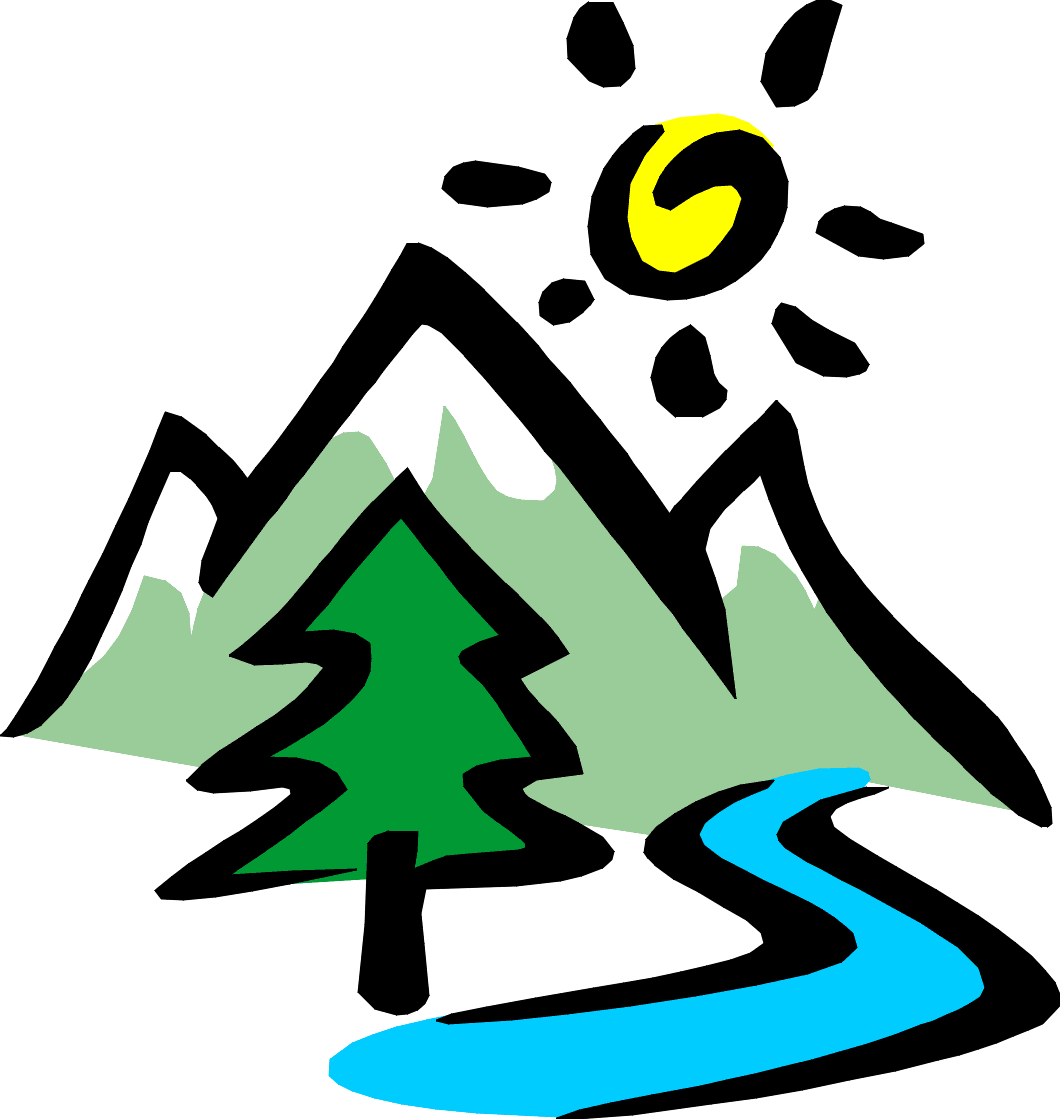 Blgo. Romero Bozzetta, José Luis"Logremos nuestro bienestar sin destruir el futuro de laspróximas generaciones"UNIVERSIDAD NACIONAL JOSE FAUSTINO SANCHEZ CARRIONFacultad de Ingeniería Agrarias, Industria Alimentaria y AmbientalEscuela Académica de ingeniería AmbientalS I L A B O de BIOTECNOLOGIA AMBIENTALI. DATOS GENERALES1.1 	Asignatura            		: Biotecnología Ambiental.1.2	Código			: 4051.3	Escuela			: Ingeniería Ambiental1.4	Departamento Académico	: Ciencias1.5	Créditos			: 31.6 	Pre – Requisito     		: 3521.7 	Horas semanales  		: Teoría (2), Práctica (2)1.8	Plan de Estudios		: 041.9 	Semestre Académico         	: 2018-I1.10 	Ciclo Académico     	: VII.1.11 	Docente Responsable      	 : Blgo. Romero Bozzetta, José Luis.1.12 	Colegiatura	    	: CBP Nª1901.1.13	E mail/Teléfono		: jrbozzetta@hotmail.com  /  997766459II. JUSTIFICACIÓNEl curso de Biotecnología Ambiental, contribuye a la formación profesional brindando fundamentos teóricos y prácticos sobre bioquímica, cinética, bioingeniería, ingeniería enzimática, empleo de microorganismos en la industria y conocimientos sobre últimos avances y proyecciones futuras, en área de la biotecnología y bioingeniería con aplicación en alimentos.III. SUMILLAPrincipios básicos: Principales problemas ambientales. Tecnologías alternativas limpias. Prevención y remediación. Degradación bacteriana de xenobióticos. Diseños de procesos biotecnológicosIV. COMPETENCIAS Al finalizar el estudio del contenido, el estudiante podrá realizar lo siguientes: Pretender que el alumno comprenda acerca de los conceptos básicos de la biotecnología y los fundamentos que la sustentan, así como el uso de organismos y procesos biológicos en los diferentes procesos industriales.Explicar con fundamento los diferentes procesos y técnicas que forman parte de un proceso biotecnológico.Desarrollar conceptos básicos acerca de los procesos biotecnológicos involucrados en la producción de enzimas, antibióticos, vacunas y usos en procesos de biorremediación y métodos de diagnostico.Explicar las nuevas técnicas utilizadas en Ingeniería Genética, tanto en su visión teórica y analizar las aplicaciones prácticas de esta ciencia en cada uno de los Sectores Industriales que abarca, como son la industria alimentaria, química y farmacéutica.Interpretar los principios y regulaciones éticas que marcan esta disciplina a través de la Bioética. Analizar el panorama Internacional y su regulación en comparación con el desarrollo nacional en biotecnología.V. METODOLOGÍA:Se aplicarán las técnicas propuestas por la didáctica moderna, haciendo énfasis en los objetivos terminales. Las técnicas didácticas serán de tipo mixto: expositivo interactivo, de interrogación, argumentación y de diálogo. Las prácticas se realizaran por grupos en el campo así como en el laboratorio y su asistencia es obligatoria.VI MEDIOS Y MATERIALES:		a.- Diálogo expositivo. 		b.- Grupos de discusión: Seminarios.		c.- Práctica dirigida.		d.- Pasos semanales orales o escritos de las clases realizadas.    MATERIALES:a.- Retroproyector, diapositivas, pizarras., tizas, plumones de pizarra acrílica,     otros.		b.- Equipos, microscopios, videos, películas, material de campo, otros.VII. SISTEMA DE EVALUACIÓN.7.1- Se aplicarán las normas contenidas en el reglamento académico,7.2- Requisitos de aprobación:a.-Tener como mínimo el 70% de asistencia a la clases teóricas - prácticas.b.-Desarrollar, presentar y sustentar el Trabajo de aplicación. c.- Los informes de práctica deben ser presentados oportunamente.    d.- La nota mínima de aprobación será de 11.    e.- Tener todos sus trabajos de práctica presentados.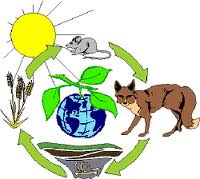 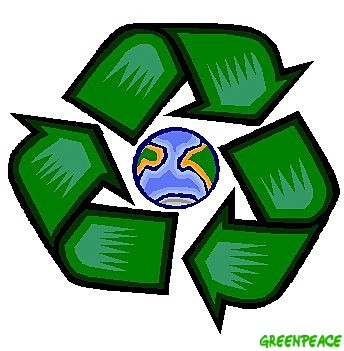 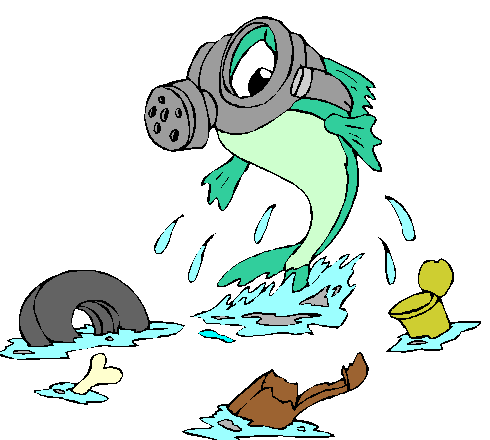 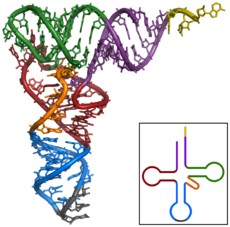 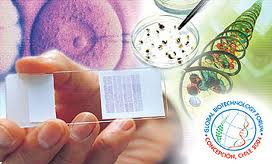 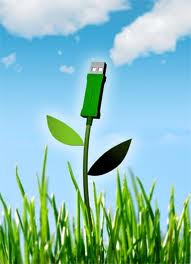 NºCONTENIDOACTIVIDADSEMANA01Introducción general, Definición. Antecedentes históricos, Importancia y perspectivas, organismos de importancia Biotecnológica.Elaboración de un glosario de términos.102Principios biológicos aplicados a la Biotecnología. Estructura celular de procariota y eucariotas. Metabolismo. Crecimiento. BioprocesosAislamiento y observación de microorganismos de interés Biotecnológico.203Introducción a la Biología molecular del ADN. Enzimas de restricción, ligasas, vector. Secuencia del ADN. PCRExtracción de ADN304Implicancias de las manipulaciones genéticas	Observar  la película Gattaca.(Extramural)405Biotecnología vegetal.Observar  la película de Le Monde Selon Monsanto. (Extramural)506Biotecnología de microorganismosSelección de microorganismos de interés industrial607Aplicaciones de la biotecnología ambiental. Tecnologías limpias.Obtención de Biogás con biorreactores. Biol.708PRIMER EXAMEN PARCIALTEORICO – PRÁCTICO809Biotecnología industrial: Biocombustibles: Enzimas industriales. Aminoácidos: Características Generales. Microorganismos involucrados    Observación del video Industria y Ganadería. . http://www.youtube.com/watch?v=8X693_ewb0I&NR=1910Biomineria.  Biolixiviación,  BiorremediaciónBiotratamiento de Residuos sólidos urbanos y agrícolas1011Biodegradación bacteriana del petróleoAplicaciones Industriales de lasbacterias.1112Bioacumulación bacteriana de metales pesados Determinación de metales pesados1213Biotecnología médica: Antibióticos, carotenoides, lípidos: Historia. Microorganismos usados, sustratos, formación de productosUso de Antibacterianos1314Seminario – I Fabricación de cerveza , obtención demalta, levaduras y procesos de fermentaciónVisita a la planta de producción de Cerveza o vino.(Extramural)1415Seminario – II Aplicaciones Industriales de las enzimas.Preparación de un soporte parainmovilizar enzimas1516PRESENTACION Y SUSTENTACION DE TAP SUSTENTACION      1617SEGUNDO EXAMEN PARCIAL TEORICO – PRÁCTICO17